Comparison of Office 365 Small Business, Midsize Business, and Enterprise Plans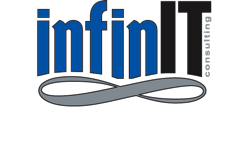 Presented by InfinIT ConsultingSmall Business  plansMidsize Business plansEnterprise plans(E1, E2, E3, E4)NotesGENERALDesigned for (# of users)1-1011-250250+Enforced maximum (# of users)25 300No limitPhone supportBasicBusiness 
hours24/7, priority responseResponse times for Sev A, Sev B, Sev C varies across these categories. Note: In wave 14, phone support wasn’t offered for Small Business customers. Now they get a basic level of phone support.  CROSS-WORKLOAD FEATURESeDiscovery CenterNoNoE3, E4eDiscovery Center lets customers search across SharePoint sites and Exchange mailboxes from an web-based portal. Site mailboxesYes YesYesSite Mailboxes allow users to store documents and emails in project-specific folders. The email is stored on Exchange and the documents are stored on SharePoint, but there is a consolidated view of emails and documents in Outlook. RMS OnlineNoNoE3, E4RMS Online comes as part of E3 and E4.  Standalone version of RMS Online attaches to on-premises only (can’t be added a la carte to other plans).OFFICEOffice desktop apps Only in SB PremiumYesE3, E4O365 Small Business does not contain Office desktop apps.  Small Business Premium is required.Office desktop apps: Group policy, Telemetry monitoringNoYesE3, E4Office mobile appsOnly in SB PremiumYesE3, E4Office Web AppsYesYesYesOffice Web Apps – EditYesYesNot in E1Office Click-to-run DeploymentYesYesYesOffice Push DeploymentNoNoE3,E4EXCHANGEEmail storage space 25 GB25 GBE1,E2: 25GB 
E3, E4: UnlimitedE3 and E4 include 25 GB of space in the user’s primary mailbox, plus unlimited space in the user’s personal archivePersonal email archiveYesYesYesIn-Place hold (for compliance archiving)NoNoE3, E4Multi-mailbox search (search across mailboxes in organization)NoYesYesThis feature is different than the eDiscovery Center, which searches across SharePoint and Exchange (see eDiscovery Center row for details)Purchase inactive mailboxesNoNoYesUseful for maintaining data for eDiscovery when an employee leaves the companyEmail disclaimersSimplifiedFullFullSmall business customers have a simplified interface for managing a single, company-wide disclaimersEmail transport rulesNoYesYes Data loss prevention (DLP)NoNoE3, E4Maximum # of external contacts in company address book50No limitNo limitSee this help articleSHAREPOINT# of Site Collections1203000Multiple site collections are useful when teams within an organization (finance, legal, etc) want their own workspaces with separate security settingsExternal users50010,00010,000Most organizations should have no problems staying under these technical limits.  You can reuse the external user license by deleting old/unused ones. Business Connectivity Services (BCS)NoNoE3, E4Excel ServicesNoNoE3, E4Visio ServicesNoNoE3, E4InfoPath Forms ServicesNoNoE3, E4Workflow actions (custom)NoNoE3, E4Custom workflow actions (e.g. Start Document Set Approval Process, Capture a Version of a Document Set) are not supported in the Small Business and Midsize Business plansOut-of-box workflow and customization 
via SharePoint DesignerNoYesYesContent: Content organizerNoYesYesContent: Document setsNoYesYesContent: ECMNoYesYesContent: Managed Metadata ServiceNoYesYesContent: Metadata-driven NavigationNoYesYesContent: Multi-stage DispositionNoYesYesContent: Rich Media ManagementNoYesYesContent: Shared Content TypesNoYesYesContent: Unique Document IDsNoYesYesContent: Video searchNoYesE3, E4Search: Custom query rulesNoYesE3, E4LYNC AND VOICEHosted voicemailNoNoE3, E4Lync-to-phoneNoNoE4This requires a separate purchase of telephony services from a partner, which are then integrated with O365. For syndication customers, Lync-to-phone is also available in O365 Small Business as an add-on.ADMINISTRATIONSimplified management interfaceYesNoNoSmall Business customers have a simplified administration experienceDomain managementManaged by MicrosoftManaged by customer at domain registrarManaged by customer at domain registrarSmall Business customers are advised—but not required—to re-delegate their domain to Microsoft’s name servers, so that Microsoft can manage their public web site and MX recordsPassword expiration notifications14 days before expiration0-30 days before expiration (configurable)0-30 days before expiration (configurable)Password expiration notifications for Small Business customers are automatically set to 14 days prior to expiration (cannot be adjusted).  For the other SKUs,  administrators can set notifications to occur anywhere between 0 and 30 days before a password actually expiresRole-Based Access Controls (RBAC) for Exchange OnlineNoYesYesReportsNoYesYesSmall Business customers do not have access to the advanced reporting dashboard in the Office 365 portal.  However, they do have access to the Service Health Dashboard.ON-PREMISES INTEGRATIONSychronization with Active DirectoryNoYesYesSmall Business customers cannot use DirSync. However, Small Business Server has a module that synchronizes directory information to O365 without DirSync, so if the customer runs SBS on-premises they can get basic directory sync without installing the O365 DirSync tool.Single-sign on with Active DirectoryNoYesYesSmall Business customers cannot implement ADFS.  However, Small Business Server has a module that synchronizes on-premises AD passwords with O365, without using ADFS. Hybrid deployment with Exchange Server on-premisesNoYesYesLICENSINGMonth-to-month subscription optionYesNoNoSubscription includes on-premises rights to access Exchange, SharePoint, Lync NoNoYesADD-ONSAdd Blackberry Business Cloud ServiceNoNoYesSmall Business users cannot use BlackBerry Business Cloud Service. They can use BlackBerry Internet Service, which has less functionalityAdd Kiosk user subscriptionsNoNoYesAdd Exchange Online Inactive MailboxNoNoYesAdd Exchange Online ArchivingNoNoYes (can add to E1, E2.  Already included in E3, E4)Add Exchange/SharePoint/Lync Online standalone usersNoNoYesAdd CRM OnlineNoNoYesAdd Visio Pro for O365NoYesYesAdd Project Pro for O365NoYesYesAdd Project OnlineNoNoYes